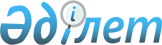 Қазақстан Республикасы Үкiметiнiң 2006 жылғы 9 ақпандағы N 94 қаулысына өзгерiс пен толықтыру енгiзу туралыҚазақстан Республикасы Үкіметінің 2006 жылғы 1 маусымдағы N 488 Қаулысы



      Қазақстан Республикасының Үкiметi 

ҚАУЛЫ ЕТЕДI

:






      1. "Қазақстан Республикасының Үкiметi заң жобалау жұмыстарының 2006 жылға арналған жоспары туралы" Қазақстан Республикасы Үкiметiнiң 2006 жылғы 9 ақпандағы N 94 
 қаулысына 
 (Қазақстан Республикасының ПYКЖ-ы, 2006 ж., N 5, 42-құжат) мынадай өзгерiс пен толықтыру енгiзiлсiн:



      көрсетiлген қаулымен бекiтiлген Қазақстан Республикасының Үкiметi заң жобалау жұмыстарының 2006 жылға арналған жоспарында:



      реттiк нөмiрi 4-жол алынып тасталсын;



      мынадай мазмұндағы реттiк нөмiрi 38-1-жолмен толықтырылсын:



"38-1.  Мемлекеттiк  Қаржыминi  шiлде тамыз қыркұйек  Ә.А.Смайылов



        сатып алу



        туралы



        (жаңа редакция)                                        ".




      2. Осы қаулы қол қойылған күнінен бастап қолданысқа енгiзiледi.

      

Қазақстан Республикасының




      Премьер-Министрі


					© 2012. Қазақстан Республикасы Әділет министрлігінің «Қазақстан Республикасының Заңнама және құқықтық ақпарат институты» ШЖҚ РМК
				